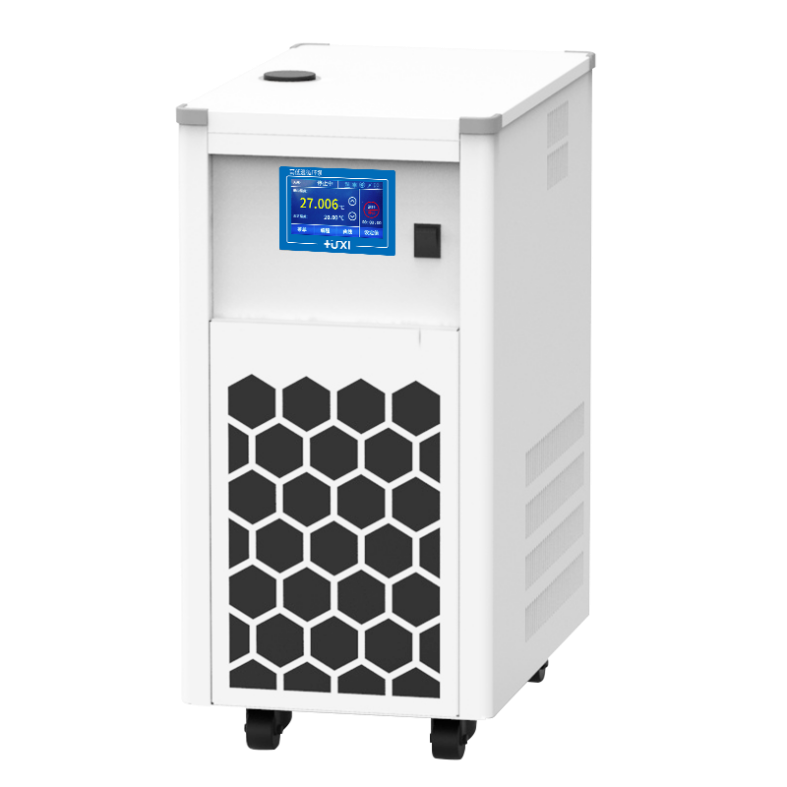 1、产品应用HLX系列高低温冷却循环泵是为反应釜、旋蒸等提供热源和冷源的循环装置，具有加热和制冷双功能的实验室仪器设备。主要用于化工、制药和生物等领域配套玻璃反应釜、旋转蒸发仪、发酵罐、量热仪，用于石油、冶金、医药、生化、物性，测试及化学合成等研究部门、高等院校、工厂实验室及计量质检部门。2、产品特点进口压缩机配比例制冷技术和PID技术，制冷系统寿命长，更加节能；内置压力吸力泵，流量大，扬程长，水流平稳可承受80~300℃的温度长时间温度工作；高温直降技术（CIT技术），即使在高温时也能直接降温；泵头支持短时间空转，防止操作失误，可对设备进行测试；配有排液口，可防止意外的发生；耐金属和非金属硬质杂质以及外部带入的纤维，适用寿命长；进口温度传感器：四线制进口PT100温度传感器，可进行单点，两点，三点温度标定；低液位保护：报警时可灯光和声音同时提醒。3、技术参数装箱清单型号HLX-4009G货号1031012001水箱容积L9温度范围℃-40~100温度波动值℃±0.1设定精度℃±0.01显示精度℃±0.001制冷功率W1200制冷量W1500制冷剂R404A加热功率W2000显示温度方式TFT设定方式触摸屏高温直降支持安全防护低液位保护、高温保护、过温保护使用环境温度℃5~32电源电压V200~230循环方式外循环流量L/min(最大/额定)28/15扬程M(最大/额定)10/8循环接口10mm宝塔接头净重kg35毛重kg43外形尺寸mm(W*D*H)300x500x620外箱尺寸mm(W*D*H)380*580*800名称数量主机1台DN8接头2个M16*1螺母2个8*12保温管1.8m*2根合格证（含保修卡）1份说明书1份